Notes from March 18th session Meetings That RockPARTICIPANT EXPECTATIONS: By the end of this training I hope to be able to: •	Provide structure (aka getting through agenda as promised)....while allowing for (encouraging) free-flow, things to emerge, and readjust an agenda if wise to do so. •	Organize my self-designed workshops, sessions and trainings with more clarity and specificity. •	Have certain phrases or language that help me move meetings forward while honoring everyone's participation and different needs. •	Feel more confident when I facilitate and be seen as confident, knowledgeable, authentic, welcoming and inclusive.•	Be more professional as a facilitator. Able to design a robust facilitation flow which can enhance the dialogue among the participants•	Utilise a broader range of approaches in my facilitation Welcome: What is your organization? What is your interest in leading meetings? Where are you from? Molly Shaw: I'm from Seattle.  My organization is Facilitators Northwest - I am a sole proprietor of a woman-owned business, doing facilitation and training.  I am the new president of a nonprofit foundation, and I am always interested in getting better at leading meetings so that others feel fully engaged and find meetings worth their time; and so they want to come back for more!Teresa Lingafelter: I live in Portland and am interested in helping strategic planning clients get the skills to follow through with implementation.Nadine Bell: I am in Dallas, Texas, My organization is Prismatic Solutions. We help our clients solve intractable organizational and interpersonal challenges through face to face and virtual facilitationCheri Gurse: I'm an independent consultant and also a professor (Argosy University online faculty). As a consultant and educator, I do trainings, workshops,  and classes in matters of social justice, diversity, etc.What pages form handout intrigued you or made you want to dig in further?Cheri Gurse: Exercises 8, 10, 14...Molly Shaw: P. 8. 10, 21, 25, 37Nadine Bell: Multiple IntelligencesNadine Bell: pp 10-12Questions I have about meetings:Teresa Lingafelter: Getting quick consensus on the agenda.Cheri Gurse: How can I help someone else who isn't facilitating well?Nadine Bell: How do you engage participants who clearly do not want to be there.Molly Shaw: What are the top 5 things I should remember to provide maximum participation?Cheri Gurse: Big ditto to Nadine's questionMolly Shaw: What to do with participants who want to dominate the meeting calling attention to themselves?Cheri Gurse: What to do when I can tell I'm losing the group or the agenda?Flow Game: Three things I really like about a great meeting:Barbara Mackay: 3 things I really liked about a great meetingTeresa Lingafelter: group is in-syncCheri Gurse: No or very little side-talking. Molly Shaw: Meeting starts on time and ends on time, as arranged ahead of time.Teresa Lingafelter: group is happy with the outcomeTeresa Lingafelter: group is proud of themselvesBarbara Mackay:  I know exactly what we will be doing in the meetingCheri Gurse: Different styles, methods of presenting info and discussing.Molly Shaw: Participants go out motivated and feel it was worth their time.Cheri Gurse: On time start and finish.Nadine Bell: 1. It has a purpose that is clear 2. It has an agenda that is designed to achieve the purpose and is followed. 3. The person running the meeting is effectiveMolly Shaw: Participants have information they will applyWhat is happening in a meeting I like?Teresa Lingafelter: it has a good pace -- time to think, but not too much.Barbara Mackay:  it feels focused and purposeful but people are relaxed and laughing when appropriateTeresa Lingafelter: Affirmation from the facilitatorTeresa Lingafelter: some humorCheri Gurse: It FEELS good...all present feel included, welcomed. No one feels shut down.Teresa Lingafelter: productivityCheri Gurse: Some humor.Molly Shaw: Participants are engaged and fully present Cheri Gurse: Instructions are clear.Cheri Gurse: Participants are affirmed authentically.What do I feel when this happens in meetings?Barbara Mackay: I feel happy, content, energizedTeresa Lingafelter: anxious to get to work with my teamTeresa Lingafelter: confidentTeresa Lingafelter: Honored and appreciatedCheri Gurse: I feel like I've contributed.Molly Shaw: appreciatedCheri Gurse: Confident, energized, and pleased.Nadine Bell: Grateful, satisfiedWhat is most important/satisfying about what is happening?Barbara Mackay: I have contributed where I can and learn from others about what is happening in their thinkingNadine Bell: People are engaged and  fee they are heard.Cheri Gurse: Participants are engaged.Molly Shaw: People feel their time was well used. They have learned something they can apply or act uponTeresa Lingafelter: the road is open to move aheadCommon themes amongst what we like about meetingsCheri Gurse: Time...Cheri Gurse: Being on time, and worth their timeCheri Gurse: Clear purposeMolly Shaw: Good feelings all aroundWhat does this suggest we do differently? Nadine Bell: Know and use the IAF competencies.Cheri Gurse: Pay good attention to process, affect, feelingsMolly Shaw: Have a clear agenda posted Teresa Lingafelter: Be as aware of what's happening to the group as we are what's happing with the contentRoles of the Facilitator: Polls on which roles you feel you do well….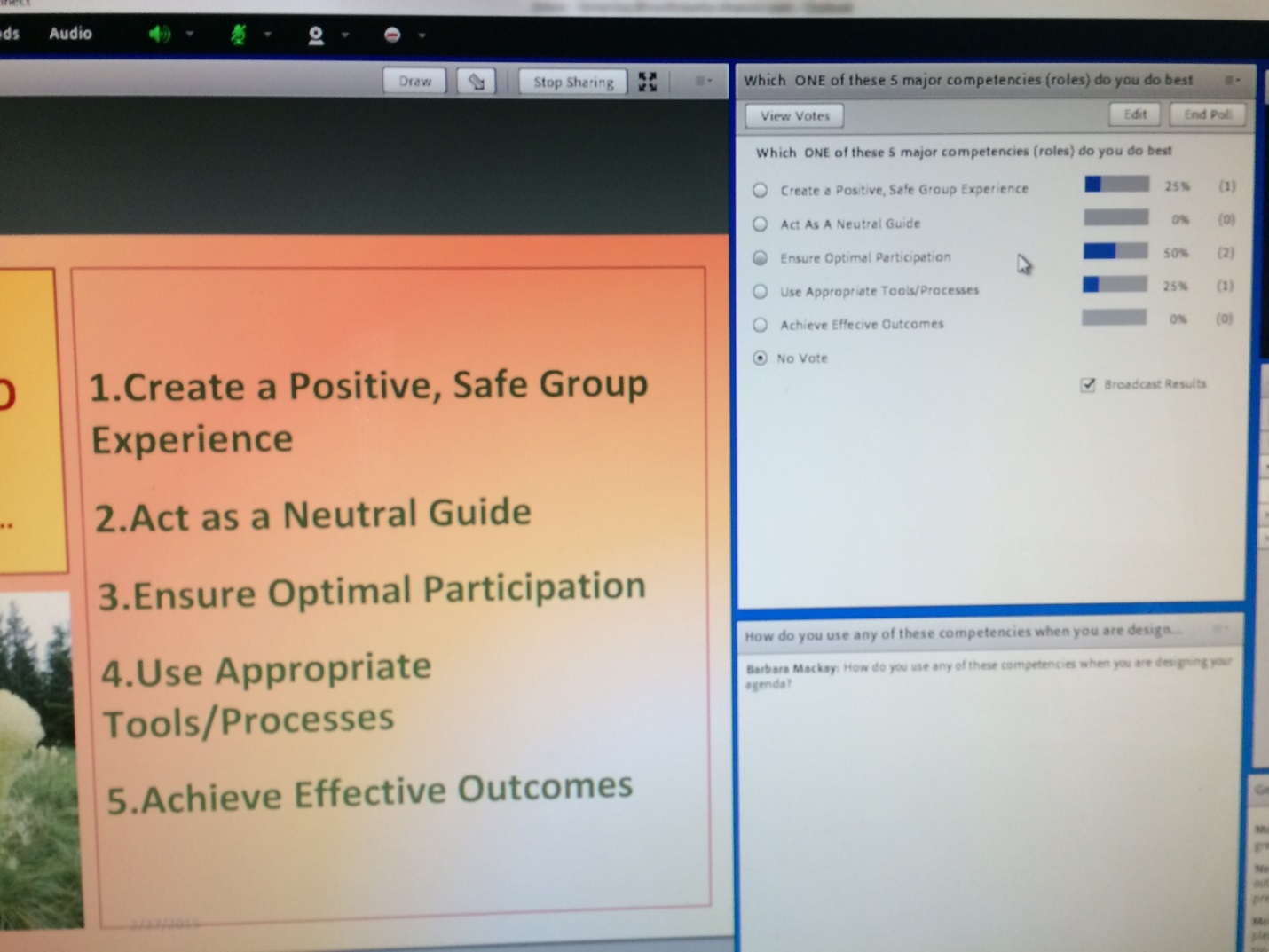 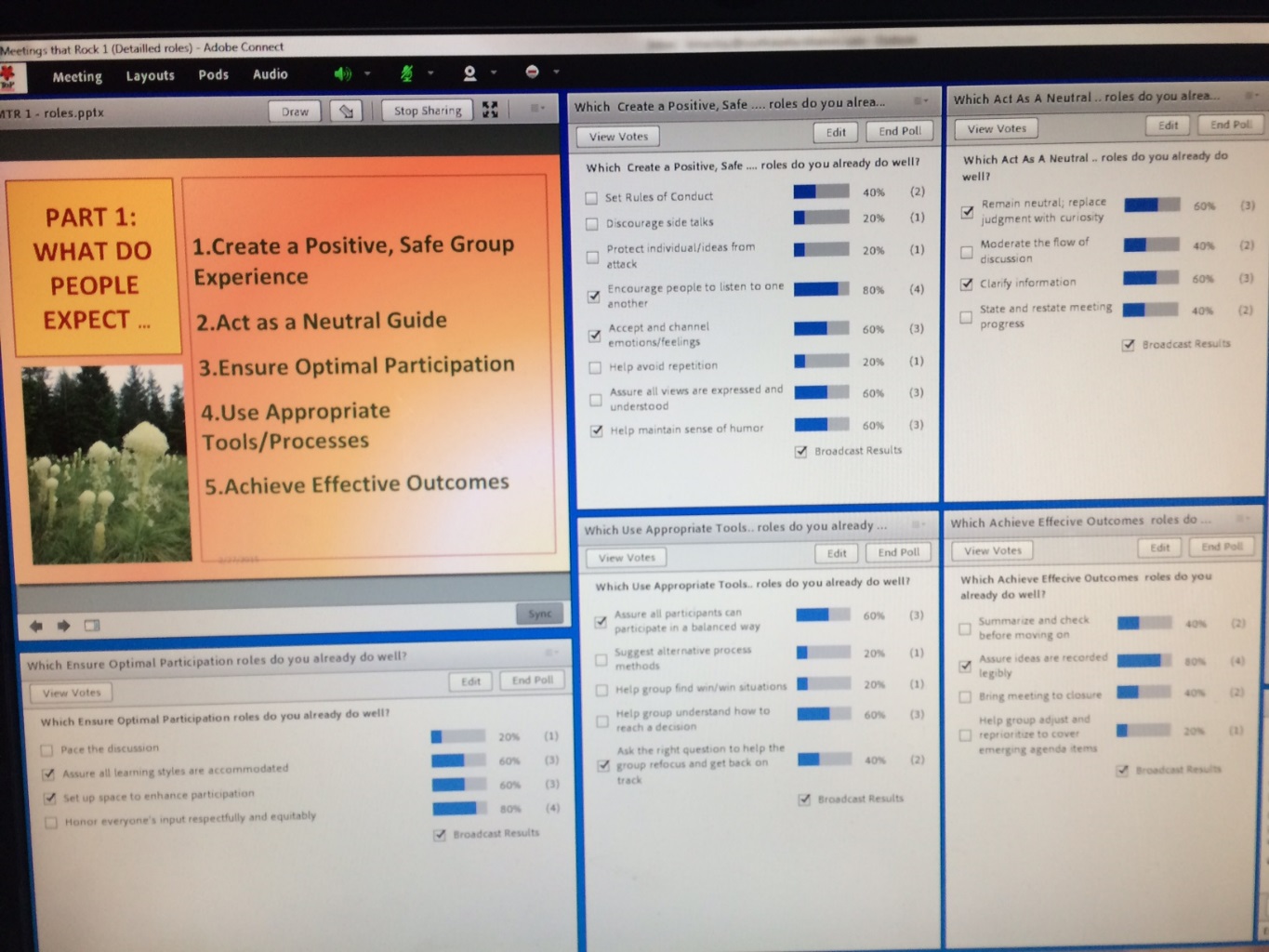 Multiple IntelligencesPolls on which intelligences you had 60% + on… top ones  for this group were intrapersonal and interpersonal!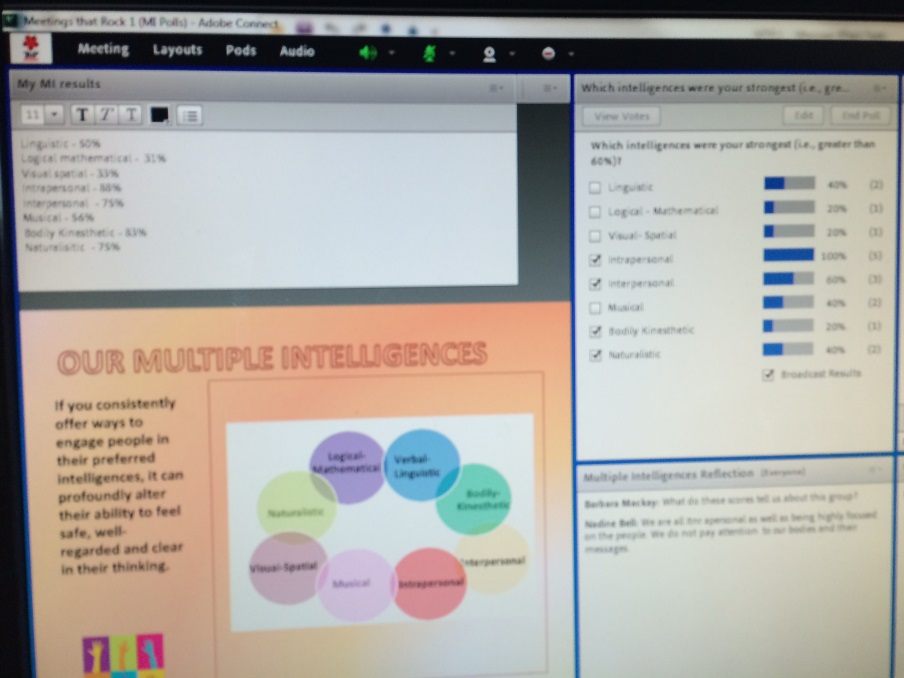 Based on what you know now – how can you accommodate the various intelligences?Teresa Lingafelter: I’m not sure I know enough about the different intelligences to answerCheri Gurse: I need to learn more about what I could add to meetings, for ex, what would engage the body?Teresa Lingafelter: Thank you. A word about existential?Nadine Bell: I would be sure to keep them in mind when I am planning and facilitating my facilitations.Cheri Gurse: I would consciously learn one or two new (for me) tools/strategies...Molly Shaw: I can see I could explore developing more of these intelligences in my own life!Cheri Gurse: Thanks, Molly.Closing:What stops you or your clients from having better meetings?Nadine Bell: The things that stop m y clients from having better meeting is the fact they do not have  knowledge of the material covered in his session!Barbara Mackay:  they don't paln realistic agendas - often have too many itmes and items that can be done off-line (outside of meetings) Molly Shaw: Perhaps not taking enough time to get everyone prepared at the beginning of the meeting - physically and mentally.Teresa Lingafelter: old, familiar patterns, not realizing that there could be a better way. Teresa Lingafelter: Fear of ridicule associated with trying something totally unexpected (eg toys,)Molly Shaw: Engaging the participants in creating the agenda and the "operating guidelines."Cheri Gurse: What stops me is: not enough planning/preparation...What did you like or learn in this session? Cheri Gurse: One thing I've been reminded of by listening to all is my wish to speak more concisely.Nadine Bell: I loved the multiple intelligence material and will 1.learn more about it 2. Keep it in mind when I design and facilitate meetings.Cheri Gurse: Learned good reasons for making use of multiple intelligences when planning agendas.Teresa Lingafelter: Focus on the "whole"  -- all the things that we might not think about as having anything to do with meetings.Nadine Bell: In addition to the solid material you shared, your layouts and graphics call to me. I will become more proficient in this arena.Molly Shaw: The checklist is so useful for being comprehensive to prepare for the meeting.